Broj:  7 Su-98/2022-17Pula-Pola,  8. ožujka 2022.Temeljem čl. 52. st. 1., čl. 63. st. 1. i čl. 138 st.1. Zakona o državnim službenicima („Narodne novine“  broj 92/05, 142/06, 77/07, 107/07, 27/08, 34/11, 49/11, 150/11, 34/12, 49/12, 37/13, 38/13, 1/15, 138/15, 61/17, 70/19 i 98/19) i Pravilnika o  unutarnjem redu u Općinskom sudu u Puli-Pola od 8. veljače 2019. godine, u postupku prijma u državnu službu, pokrenutom po službenoj dužnosti, Općinski sud u Puli-Pola donosi  slijedeće R J E Š E N J EO PRIJMU U DRŽAVNU SLUŽBUI GORDANA RUNKO, prodavačica,  prima se u državnu službu u Općinski sud u Puli-Pola na radno mjesto namještenika, IV vrste zvanja – čistačica na određeno vrijeme.II Probni rad traje 2(dva) mjeseca i radni odnos može prestati ako službenica ne udovolji radnim zadacima.III Imenovana ima nižu stručnu spremu s ukupno 28 godina 07 mjeseci i 10 dana radnog staža, od toga u državnoj službi 02 mjeseca i 24 dana. IV Po izvršnosti ovog rješenja donijet će se rješenje o rasporedu na radno mjesto i utvrditi dan početka rada. Obrazloženje1. Ministarstvo pravosuđa i uprave dostavilo je ovom sudu suglasnost KLASA: 119-03/22-04/13, URBROJ: 514-08-03-02-01/05-22-13 od 4. veljače 2022.,  za prijam u državnu službu na određeno vrijeme 1 namještenika na radno mjesto čistačice, radi zamjene dulje vrijeme odsutne namještenice Dragane Švraka.2. Sukladno čl. 45. Zakona o državnim službenicima, za  upražnjeno radno mjesto raspisan je oglas pod posl. br. 7 Su-93/22, objavljen na web stranici Zavoda za zapošljavanje u Puli i web-stranici Općinskog suda u Puli-Pola, dana 14. veljače 2022. godine, rok za prijavu na natječaj 22. veljače 2022. godine.            3. Uvjeti za prijam za radno mjesto čistač/ice: niža stručna sprema ili osnovna škola.4. Odlukom predsjednice suda od 23. veljače 2022. određena je Komisija za provedbu postupka oglasa u sastavu Irena Mirković, upravitelj pisarnice sudske uprave, predsjednik Komisije, Dijana Danevski, upravitelj zajedničke sudske pisarnice i Marija Cvitan, administrativni referent-sudski zapisničar, članovi Komisije.5. Nakon razmatranja pristiglih prijava Komisija je utvrdila da 2 prijave ne ispunjavaju formalne uvjete raspisanog oglasa te je za te kandidate/kinje poslana obavijest o neuvrštavanju na listu za testiranje. Komisija je, uvažavajući prijave koje su potpune i pravodobne i koje ispunjavaju formalne uvjete raspisanog oglasa, sačinila listu od 2 kandidata/kinje te kandidate/kinje s te liste pozvala na intervju dana 8. ožujka 2022. godine. 6. Na intervju je pristupila samo kandidatkinja Gordana Runko, dok duga kandidatkinja nije pristupila pa se smatra da je odustala od svoje prijave i više se ne smatra kandidatom u postupku. Komisija je izvršila uvid u pristiglu prijavu i obavila intervju s Gordanom Runko, radi utvrđivanja prethodnog staža, rezultata u dosadašnjem radu, profesionalnih ciljeva i interesa te motivacije za rad u sudu. Nakon provedenog postupka po raspisanom oglasu, Komisija je dostavila čelniku tijela izvješće o radu Komisije.  7. Uzimajući u obzir potrebe službe, specifičnost radnog mjesta, odgovore dane u provedenom intervjuu, dosadašnje radno iskustvo, iskazane profesionalne ciljeve i motiviranost za rad u sudu, utvrđeno je da kandidatkinja Gordana Runko u cijelosti odgovara zahtjevima radnog mjesta te je primljena u državnu službu.                                 8. Uvidom u svjedodžbu Pučkog otvorenog učilišta Addenda u Puli KLASA: 602-07/17-02/57, URBROJ: 380-02-2-17-02 , matični broj 7/619  od 23. listopada 2017.), utvrđeno je da je Gordana Runko  ima srednju stručnu spremu III stupanj za zanimanje prodavač. Uvidom u  potvrdu  Hrvatskog zavoda za mirovinsko osiguranje utvrđeno je da imenovana ima 28 godina 07 mjeseci i 10 dana radnog staža, od toga u državnoj službi 02 mjeseca i 24 dana. 9. Izabrana kandidatkinja dostavila je uvjerenje izdano od strane ovog suda da se protiv nje ne vodi kazneni postupak te uvjerenje o zdravstvenoj sposobnosti za obavljanje poslova radnog mjesta čistačice.10. Nakon što je utvrđeno da za odabranu kandidatkinju nema zapreka za prijam u državnu službu navedenih u čl. 49. Zakona o državnim službenicima, što je utvrđeno neposrednim uvidom u poslovnu aplikaciju Ministarstva pravosuđa Kaznena evidencija – neposredni vanjski uvid, doneseno je rješenje kao u izreci. 11. Rješenje o prijmu dostavlja se svim kandidatima u postupku javnom objavom na web stranici Ministarstva uprave www.uprava.gov.hr i na web stranici Općinskog suda u Puli-Pola http://sudovi.pravosudje.hr/ospu, a dostava svim kandidatima smatra se  obavljenom istekom osmog dana od dane javne objave rješenja na web stranici Ministarstva uprave. 									Predsjednica suda:							                 Mirjana Sinčić KocijančićUPUTA O PRAVNOM LIJEKU:Protiv ovog rješenja može se izjaviti žalba Odboru za državu službu u roku od 15 dana od dana dostave rješenja. Žalba se predaje Općinskom sudu u Puli-Pola, Kranjčevićeva 8, Pula neposredno ili putem pošte, a može se izjaviti i usmeno na zapisnik.Dna:- Ministarstvu pravosuđa i uprave elektroničkim putem u PDF formatu radi javne objave na web stranici- Ministarstvo pravosuđa i uprave poštom preporučeno- Županijski sud u Puli putem pretinca- osobnik - pismohrana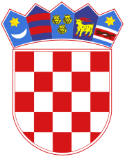 REPUBLIKA HRVATSKAOPĆINSKI SUD U PULI-POLAURED PREDSJEDNIKA SUDAKranjčevićeva 8,52100 Pula-Pola